all. AISTANZA di PARTECIPAZIONE all’AVVISO PUBBLICO PER LA SELEZIONE DI ESPERTO INTERNOAl DIRIGENTE SCOLASTICOIstituto Comprensivo n. 20 – Bologna    l	sottoscritt					nat	a				 il		e residente a						prov.		 in via					n.			cap			 Status professionale  								 Codice fiscale			Partita IVA 						                                                                                            tel.			e-mail  							 CHIEDEdi poter svolgere attività in qualità di esperto nel modulo previsto dal piano dell’Offerta Formativa di seguito specificato:°  	 	l	sottoscritt	dichiara sotto la propria responsabilità di:   essere in possesso della cittadinanza italiana o di uno degli Stati membri dell’Unione Europea (requisito non necessario per i docenti madrelingua);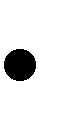    godere dei diritti civili e politici;   non aver riportato condanne penali e non essere destinatario di provvedimenti che riguardanol’applicazione di misure di prevenzione, di interdizione civile e di provvedimenti amministrativi iscritti nel casellario giudiziario;   essere a conoscenza di non essere sottoposto a procedimenti penali.    Di possedere ai fini dell’attribuzione del punteggio: 	l	sottoscritt	si impegna a svolgere l’incarico senza riserve e secondo il calendario approntato dall’istituto. 	 l	sottoscritt	autorizza il trattamento dei dati personali, ai sensi del D. L.vo n. 196/2003 e del Regolamento UE 679/2016. 	 l	sottoscritt	dichiara di accettare senza riserve tutti i termini dell’avviso per il quale propone la candidatura.data	firmaDiploma di Laurea Magistrale/Specialistica attinenteDiploma di Laurea Magistrale/Specialistica attinenteDescrizioneData di conseguimentoDiploma di Laurea Triennale attinenteDiploma di Laurea Triennale attinenteDescrizioneData di conseguimentoEsperienze di lavoro nel campo di riferimento del progettoEsperienze di lavoro nel campo di riferimento del progettoElencoDurataCompetenze specifiche richieste dal progettoElencoEsperienze pregresse di collaborazione con scuoleEsperienze pregresse di collaborazione con scuoleScuola e tipo di collaborazioneAnno scolastico